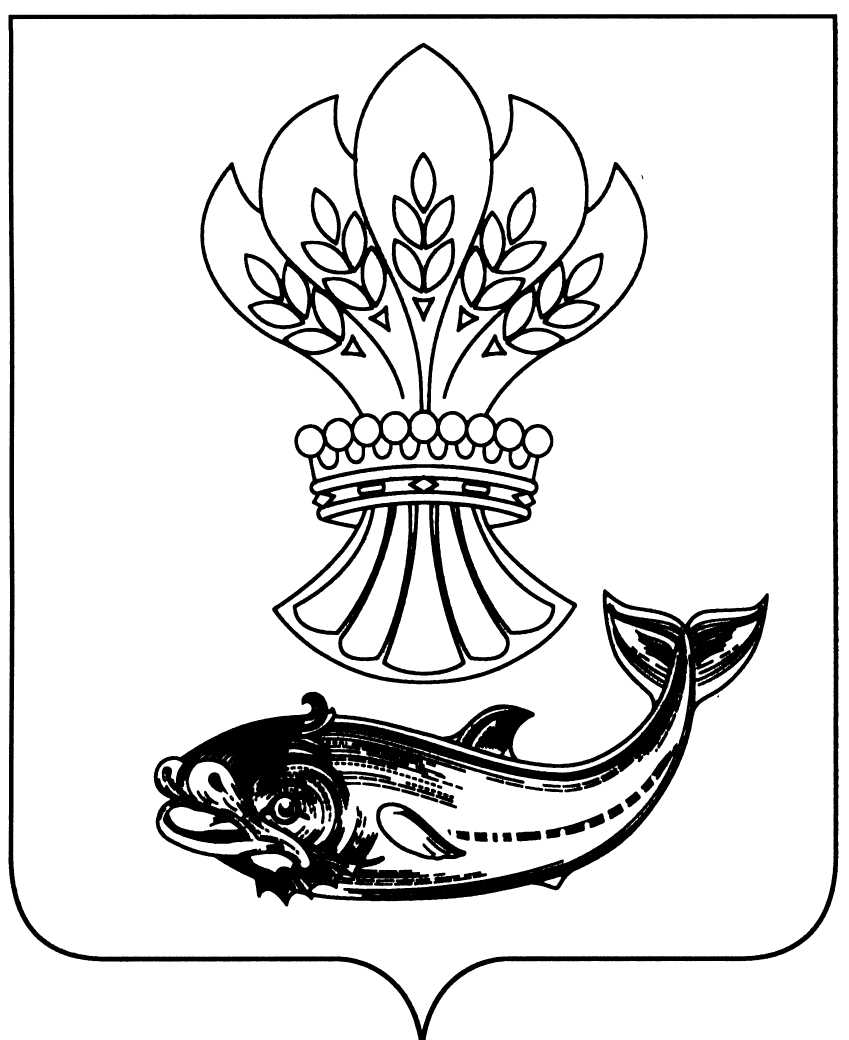 АДМИНИСТРАЦИЯ ПАНИНСКОГО МУНИЦИПАЛЬНОГО РАЙОНАВОРОНЕЖСКОЙ ОБЛАСТИП О С Т А Н О В Л Е Н И Еот 30.05.2019 № 195 р.п. ПаниноНа основании статьи 295 Гражданского кодекса Российской Федерации, статьи 20 Федерального закона «О государственных и муниципальных унитарных предприятиях» № 161-ФЗ от 14.11.2002, во исполнение распоряжения правительства Воронежской области от 1 февраля 2011 года №38-р «О предупреждении несостоятельности (банкротства) муниципальных унитарных предприятий» и с целью финансового оздоровления муниципальных унитарных предприятий Панинского муниципального района Воронежской области, осуществления мер по предупреждению их несостоятельности (банкротства), усиления контроля за деятельностью предприятий органами местного самоуправления Панинского муниципального района Воронежской области администрация Панинского муниципального района Воронежской области п о с т а н о в л я е т: 1. Исключить практику принятия решений о банкротстве муниципальных унитарных предприятий Панинского муниципального района Воронежской области и попадающих под признаки преднамеренного банкротства, с целью недопущения возникновения субсидиарной ответственности органов местного самоуправления по долгам муниципальных унитарных предприятий, Панинского муниципального района Воронежской области. 2. Утвердить прилагаемый состав постоянно действующей межведомственной комиссии для ежеквартального мониторинга финансового состояния унитарных предприятий Панинского муниципального района Воронежской области и предупреждения их несостоятельности (банкротства), (Приложение 1).3. Утвердить прилагаемое положение о постоянно действующей межведомственной комиссии для ежеквартального мониторинга финансового состояния унитарных предприятий Панинского муниципального района Воронежской области и предупреждения их несостоятельности (банкротства) (Приложение 2).4. Утвердить прилагаемый порядок организации мониторинга деятельности муниципальных унитарных предприятий Панинского муниципального района Воронежской области (Приложение 3).5. Настоящее постановление вступает в силу со дня его официального опубликования.6. Опубликовать настоящее постановление в официальном периодическом печатном издании Панинского муниципального района Воронежской области «Панинский муниципальный вестник».7. Контроль за исполнением настоящего постановления возложить на исполняющую обязанности заместителя главы администрации Панинского муниципального района Воронежской области - начальника отдела по управлению муниципальным имуществом и экономическому развитию Сафонову О.В.Глава Панинского муниципального района Н.В. ЩегловПриложение №1Утвержден постановлением администрации Панинского муниципального районаВоронежской области от 30.05.2019 № 195Составпостоянно действующей межведомственной комиссии для ежеквартального мониторинга финансового состояния муниципальных унитарных предприятий Панинского муниципального района Воронежской области.Приложение №2Утвержден постановлением администрации Панинского муниципального районаВоронежской областиот 30.05.2019 № 195Положениео постоянно действующей межведомственной комиссии для ежеквартального мониторинга финансового состояния муниципальных унитарных предприятий Панинского муниципального района Воронежской области.1. Постоянно действующая межведомственная комиссия создается при администрации Панинского муниципального района для ежеквартального мониторинга (далее мониторинг) финансового состояния муниципальных унитарных предприятий, расположенных на территории Панинского муниципального района Воронежской области (далее – предприятие) и предупреждения их несостоятельности (банкротства).2. Комиссия осуществляет свою деятельность в соответствии с регламентом работы администрации Панинского муниципального района настоящим положением и планами работ, утвержденными председателем комиссии.3. Комиссия осуществляет мониторинг в соответствии с прилагаемым к настоящему постановлению Порядком организации мониторинга деятельности муниципальных унитарных предприятий Панинского муниципального района Воронежской области .4. На заседаниях межведомственной комиссии проводится анализ финансово-хозяйственной деятельности предприятий с целью изыскания резервов снижения издержек и повышения рентабельности работы предприятий, недопущения возникновения задолженности по заработной плате, восстановления их платежеспособности, а также оценки целесообразности дальнейшего сохранения убыточных предприятий.5. Комиссия имеет право при отсутствии возможности решения ею вопросов о недопущении несостоятельности (банкротства) предприятий, обращаться в межведомственную группу для решения вопросов недопущения отчуждения муниципального имущества в ходе процедур банкротства муниципальных унитарных предприятий Воронежской области, относящихся к сфере ЖКХ и благоустройства, созданную приказом департамента имущественных и земельных отношений Воронежской области от 16.12.2009г. №1936.6. Комиссия может рекомендовать провести акционирование или ликвидировать предприятия, сохранение которых межведомственной комиссией признано нецелесообразным, передав выполняемые ими работы и оказываемые услуги организациям других форм собственности.7. Комиссия может использовать для получения сведений о предприятиях, находящихся в предбанкротном состоянии, информацию, размещенную на сайте Управления Федеральной налоговой службы по Воронежской области.Приложение №3Утвержден постановлением администрации Панинского муниципального районаВоронежской области от 30.05.2019 № 195Порядокорганизации мониторинга деятельности муниципальных унитарных предприятий Панинского муниципального района Воронежской области.Настоящий порядок организации мониторинга деятельности муниципальных унитарных предприятий Панинского муниципального района Воронежской области (далее – Порядок) разработан в целях осуществления мониторинга финансового состояния предприятий в соответствии с Порядком представления отчетности государственных унитарных предприятий Воронежской области, утвержденным постановлением администрации Воронежской области от 29.06.2006г. №523 « Об утверждении порядка представления отчетности государственных унитарных предприятий Воронежской области», рекомендованного распоряжением правительства Воронежской области от 01 февраля 2011 года №38-р «О предупреждении несостоятельности (банкротства) муниципальных унитарных предприятий».1. Руководители предприятий, ежеквартально направляют в отдел по управлению муниципальным имуществом и экономическому развитию администрации Панинского муниципального района Воронежской области:- отчет предприятия по форме согласно приложению № 1 к настоящему Порядку не позднее 20 числа месяца, следующего за отчетным;- информацию о дебиторской и кредиторской задолженности предприятия по формам № 2, № 3 не позднее 20 числа месяца, следующего за отчетным.2. Руководители предприятий ежегодно направляют в отдел по управлению муниципальным имуществом и экономическому развитию администрации Панинского муниципального района Воронежской области одновременно с годовым отчетом сведения о финансово-хозяйственной деятельности предприятия, отражающие:- структурные изменения в номенклатуре выпускаемой продукции;- реализацию мероприятий по улучшению качества и конкурентоспособности продукции предприятия;- выполнение муниципальных инвестиционных программ;- все обстоятельства, которые нарушают обычный режим функционирования предприятия или угрожают его финансовому положению;- долговые обязательства предприятия и меры по их исполнению;- реализацию мероприятий по недопущению банкротства предприятий;- изменение численности персонала, среднемесячной оплате труда работников предприятия, в том числе руководителя, за отчетный период;- использование прибыли, остающейся в распоряжении предприятия.3. За не предоставление в установленные сроки или предоставление искаженной или недостоверной отчетности, предусмотренной настоящим порядком, руководители предприятий несут ответственность, установленную законодательством, а также трудовым договором с руководителем предприятия.Приложение № 1 к Порядкуорганизации мониторинга деятельности муниципальных унитарных предприятий Панинского муниципального района Воронежской областиОТЧЕТмуниципального ___________ предприятияПанинского муниципального района_______________________________________________________(наименование предприятия)за период с_____________по___________________Руководитель муниципального _________предприятияПанинского муниципального районаВоронежской области_______________________________(фамилия, имя, отчество)РАЗДЕЛ I. Общие сведения о предприятииРАЗДЕЛ II. Показатели индикативного управленияРАЗДЕЛ III. Основные показатели деятельности предприятияПоказатели экономической эффективности деятельности предприятия1. Показатели для обобщенного анализа. Данные о прибылях (убытках)Данные о дебиторской задолженностиДанные о кредиторской задолженности2. Показатели для детального анализаПоказатели рентабельности хозяйственной деятельностиПоказатели ликвидностиПоказатели финансовой устойчивостиПоказатели деловой активностиДанные об основных средствахДанные о стоимости чистых активов предприятияРАЗДЕЛ IV. Финансовые вложения(тыс. рублей)Примечание. По строке 01 таблицы дополнительно представить информацию по организациям, в которых доля муниципального унитарного предприятия в уставном капитале составляет 50 и более процентов:РАЗДЕЛ V. Отчет о долговых обязательствах муниципальногоунитарного предприятия Нижнедевицкого муниципального районаРАЗДЕЛ VI. Сведения об использовании прибыли(тыс. рублей)РАЗДЕЛ VII. Сведения о недвижимом имуществе предприятия,не используемом в производственных целях, об имуществе,находящемся в залоге или обремененном иным образомИмущество, находящееся в залоге или обремененное иным образомНеиспользуемое имущество, наименование и характеристика неиспользуемогонедвижимого имуществаРуководитель предприятия _____________________________ (подпись)____________________ (дата)Примечание. Вместе с настоящим отчетом представляются:1) бухгалтерская отчетность в составе, определенном Федеральным законом "О бухгалтерском учете" и Положением по ведению бухгалтерского учета и бухгалтерской отчетности в Российской Федерации.Приложение № 3 к Порядку организации мониторинга деятельности муниципальных унитарных предприятий Панинского муниципального района Воронежской областиИнформация о дебиторской задолженностимуниципальных __________предприятий Панинского района Воронежской областиО предупреждении несостоятельности (банкротства) муниципальных унитарных предприятий, Панинского муниципального района Воронежской областиСафонова Ольга Вячеславовна - и.о. заместителя главы администрации Панинского муниципального района - начальник отдела по управлению муниципальным имуществом и экономическому развитию - председатель комиссии;Мищенко Владимир Иванович - заместитель главы администрации Панинского муниципального района - начальник отдела по капитальному строительству, газификации, ЖКХ, архитектуре и градостроительству – заместитель председателя комиссии ;Щербакова Галина Валерьевнаглавный специалист отдела экономического развития администрации Панинского муниципального района – секретарь комиссии.Члены комиссииЧлены комиссииСанин Максим Сергеевич- начальник отдела правовой работы администрации Панинского муниципального районаЗемлянухин Владимир Дмитриевич - Врио руководителя межрайонной инспекцииналоговой службы №5 по Воронежской области (по согласованию)Бражникова Наталья Михайловна - руководитель клиентской службы (на правах отдела (в Панинском районе)) ГУ УПФР в Новоусманском районе (межрайонное) (по согласованию)БогатыреваЕлена Васильевна- главный специалист уполномоченный филиала №8 ГО ВРО ФСС РФ (по согласованию)Рязанцева Наталья Алексеевна- и.о. директора ГКУ ВО ЦЗН Панинского района(по согласованию)Код строкиНаименование показателя Значение показателя1 2 3 01 Полное наименование предприятия 02 Свидетельство о государственной регистрации юридического лица 03 Юридический адрес 04 Почтовый адрес 05 Отрасль (по ОКВЭД) О6 Основной вид деятельности 07 Размер уставного фонда 08 Телефон (факс) 09 Адрес электронной почты Код строкиНаименование показателя Фактически достигнутое Фактически достигнутое Код строкиНаименование показателя за отчетный период за аналогичный период прошлого года 01 Выручка от реализации, тыс. рублей 02 Средняя заработная плата работающих, рублей 03 в том числе руководителя предприятия, рублей 04 Среднесписочная численность работающих, человек Наименование показателей 1.___________________1.___________________2.__________________2.__________________Период План Факт План Факт За _ (аналогичный период прошлого года), тыс. рублей За _ (отчетный период) Код строкиНаименование показателя Значение показателя, рублей 1 2 3 01 Чистая прибыль (убыток) 02 Сумма прибыли, перечисленная в бюджет Панинского муниципального района 03 Сумма задолженности по прибыли, подлежащей перечислению в бюджет Панинского муниципального района 04 Реквизиты документов, подтверждающих перечисление части прибыли в бюджет Панинского муниципального района (прилагается копия) Код строкиНаименование показателя На начало отчетного года На конец отчетного периода 1 2 3 4 07 Дебиторская задолженность краткосрочная, всего 08 в том числе: покупатели и заказчики 09 из нее просроченная свыше 3 месяцев 11 Дебиторская задолженность долгосрочная, всего 12 в том числе: покупатели и заказчики 13 из нее просроченная свыше 3 месяцев Код строки Наименование показателя На начало отчетного года На конец отчетного периода 1 2 3 4 01 КРАТКОСРОЧНЫЕ ОБЯЗАТЕЛЬСТВА, всего 02 в том числе: 03 Кредиты, всего 04 из них просроченные свыше 3 месяцев 05 займы всего 06 просроченные свыше 3 месяцев 07 Кредиторская задолженность, в том числе: 08 Поставщики и подрядчики 09 из нее просроченная свыше 3 месяцев 10 Перед персоналом организации 11 период просрочки по заработной плате (в месяцах) 12 Задолженность перед государственными внебюджетными фондами 13 из нее просроченная свыше 3 месяцев 14 Задолженность по налогам и сборам 15 из нее просроченная свыше 3 месяцев 16 ДОЛГОСРОЧНЫЕ ОБЯЗАТЕЛЬСТВА, всего 17 в том числе: кредиты, всего 18 из них просроченные свыше 3 месяцев 19 Займы, всего 20 из них просроченные свыше 3 месяцев 21 Прочие Код строкиНаименование показателя (формулы для расчета) Значение показателя Значение показателя Код строкиНаименование показателя (формулы для расчета) За отчетный период За аналогичный период прошлого года 1 2 3 4 01 Рентабельность основной деятельности (стр. 190 ф. 2 баланса / стр. 020 + 030 + 040 ф. 2) 02 Рентабельность основных средств (стр. 050 ф. 2 / стр. 120 ф. 1) 03 Рентабельность совокупного капитала (стр. 050 ф. 2 / (стр. 300 ф. 1 на начало периода + стр. 300 ф. 1 на конец периода / 2) Код строкиНаименование показателя Значение показателя Значение показателя Код строкиНаименование показателя За отчетный период За аналогичный период прошлого года 1 2 3 4 04 Коэффициент текущей ликвидности (стр. 290 ф. 1 - стр. 216 ф. 1 / стр. 690 ф. 1 - стр. 640 ф. 1) 05 Коэффициент быстрой ликвидности (стр. 230 ф. 1 + стр. 240 ф. 1 + стр. 250 ф. 1 + стр. 260 ф. 1 / стр. 690 ф. 1 стр. 640 ф. 1) Код строки Наименование показателя Значение показателя Значение показателя Код строки Наименование показателя За отчетный период За аналогичный период прошлого года 1 2 3 4 07 Коэффициент финансовой зависимости (стр. 300 ф. 1 / стр. 490 ф. 1 + стр. 640) 08 Коэффициент обеспеченности оборотных активов собственными средствами (стр. 490 ф. 1 + стр. 640 ф. 1 - стр. 190 ф. 1 / стр. 290 ф. 1) Код строки Наименование показателя Значение показателя Значение показателя Код строки Наименование показателя За отчетный период За аналогичный период прошлого года 1 2 3 4 09 Оборачиваемость дебиторской задолженности (стр. 230 ф. 1 + стр. 240 ф. 1 / стр. 020 ф. 2) 10 Оборачиваемость производственных запасов (стр. 210 ф. 1 / стр. 020 ф. 2) Код строки Наименование показателя Значение показателя Значение показателя Код строки Наименование показателя За отчетный период За аналогичный период прошлого года 1 2 3 4 11 Остаточная стоимость основных средств 12 Коэффициент износа основных средствКод строкиНаименование показателя Значение показателя, тыс. рублей Значение показателя, тыс. рублей Код строкиНаименование показателя За отчетный период За аналогичный период прошлого года 1 2 3 4 13 Стоимость чистых активов Код строки Наименование показателя Долгосрочные Долгосрочные Краткосрочные Краткосрочные Код строки Наименование показателя на начало отчетного периода на конец отчетного периода на начало отчетного периода на конец отчетного периода 1 2 3 4 5 6 01 Вклады в уставные (складочные) капиталы других организаций - всего 02 в том числе филиалов и зависимых хозяйственных обществ 03 Ценные бумаги других организаций - всего 04 в том числе долговые ценные бумаги (облигации, векселя) 05 Предоставленные займы 06 Депозитные вклады 10 Итого Наименование организации Сумма вклада, тыс. рублейДоля в УК, % Доля в УК, % Чистые активы, тыс. рублей Чистые активы, тыс. рублей Полученный доход от участия в отчетном периоде / за соответствующий период прошлого года Сумма взаимокредитования, тыс. рублей Сумма взаимокредитования, тыс. рублей на начало периода на конец периода на начало периода на конец периода Полученный доход от участия в отчетном периоде / за соответствующий период прошлого года задол- женность МУП задолженность организации N п/п Наименование организации, предприятия, являющегося кредитором, заимодавцем и т.д. Дата, номер, форма (вид) долгового обязательства Дата и номер согласования решения с уполномоченным органом администрации Панинского муниципального района о совершении сделки по долговому обязательству Сумма, срок (краткосрочное, долгосрочное), процентная ставка по долговому обязательству Дата и сумма по долговому обязательству, подлежащая возврату с учетом начисленных процентов (тыс. рублей) Фактически уплаченная сумма по долговому обязатель- ству с учетом процентов на отчетную дату (тыс. рублей) Остаток задолженности с учетом процентов по долговому обязательству на отчетную дату (тыс. рублей) Цель и фактическое использование долгового обязательства 1 3 4 5 6 7 8 9 8 9 Код строки Наименование показателя Значение показателя Значение показателя Код строки Наименование показателя за отчетный период за аналогичный период прошлого года 1 2 3 4 01 Чистая прибыль, всего 02 в том числе направленная на:03 капитализацию (нераспределенная) 04 потребление, в том числе: 05 - премии 06 - материальная помощь 07 - иное Код строкиНаименование объекта, площадь, местонахождение Остаточная стоимость, тыс. рублей Срок окончания обременения 1 2 3 4 01 Внеоборотные активы, в том числе (указать объекты внеоборотных активов): 02 Оборотные активы, в том числе (указать виды оборотных активов): Код строкиНаименование объекта, площадь, местонахождение Остаточная стоимость, тыс. рублей Предложения по использованию 1 2 3 4 01 Приложение № 2 к Порядкуорганизации мониторинга деятельности муниципальных унитарных предприятий Панинского муниципального района Воронежской областиПриложение № 2 к Порядкуорганизации мониторинга деятельности муниципальных унитарных предприятий Панинского муниципального района Воронежской областиПриложение № 2 к Порядкуорганизации мониторинга деятельности муниципальных унитарных предприятий Панинского муниципального района Воронежской областиПриложение № 2 к Порядкуорганизации мониторинга деятельности муниципальных унитарных предприятий Панинского муниципального района Воронежской областиПриложение № 2 к Порядкуорганизации мониторинга деятельности муниципальных унитарных предприятий Панинского муниципального района Воронежской областиПриложение № 2 к Порядкуорганизации мониторинга деятельности муниципальных унитарных предприятий Панинского муниципального района Воронежской областиПриложение № 2 к Порядкуорганизации мониторинга деятельности муниципальных унитарных предприятий Панинского муниципального района Воронежской областиПриложение № 2 к Порядкуорганизации мониторинга деятельности муниципальных унитарных предприятий Панинского муниципального района Воронежской областиПриложение № 2 к Порядкуорганизации мониторинга деятельности муниципальных унитарных предприятий Панинского муниципального района Воронежской областиАнализ объема, структуры и динамики кредиторской и дебиторской задолженностиАнализ объема, структуры и динамики кредиторской и дебиторской задолженностиАнализ объема, структуры и динамики кредиторской и дебиторской задолженностиАнализ объема, структуры и динамики кредиторской и дебиторской задолженностиАнализ объема, структуры и динамики кредиторской и дебиторской задолженностиАнализ объема, структуры и динамики кредиторской и дебиторской задолженностиАнализ объема, структуры и динамики кредиторской и дебиторской задолженностиАнализ объема, структуры и динамики кредиторской и дебиторской задолженностиАнализ объема, структуры и динамики кредиторской и дебиторской задолженностиАнализ объема, структуры и динамики кредиторской и дебиторской задолженностиАнализ объема, структуры и динамики кредиторской и дебиторской задолженностиАнализ объема, структуры и динамики кредиторской и дебиторской задолженностиАнализ объема, структуры и динамики кредиторской и дебиторской задолженностимуниципальных __________предприятий Панинского района Воронежской областимуниципальных __________предприятий Панинского района Воронежской областимуниципальных __________предприятий Панинского района Воронежской областимуниципальных __________предприятий Панинского района Воронежской областимуниципальных __________предприятий Панинского района Воронежской областимуниципальных __________предприятий Панинского района Воронежской областимуниципальных __________предприятий Панинского района Воронежской областимуниципальных __________предприятий Панинского района Воронежской областимуниципальных __________предприятий Панинского района Воронежской областимуниципальных __________предприятий Панинского района Воронежской областимуниципальных __________предприятий Панинского района Воронежской областимуниципальных __________предприятий Панинского района Воронежской областимуниципальных __________предприятий Панинского района Воронежской областип/пНаименование муниципального района /наименование предприятияДебиторская задолженность, тыс.руб.Дебиторская задолженность, тыс.руб.Дебиторская задолженность, тыс.руб.Дебиторская задолженность, тыс.руб.Дебиторская задолженность, тыс.руб.Дебиторская задолженность, тыс.руб.Кредиторская задолженность, тыс.руб.Кредиторская задолженность, тыс.руб.Кредиторская задолженность, тыс.руб.Кредиторская задолженность, тыс.руб.Кредиторская задолженность, тыс.руб.п/пНаименование муниципального района /наименование предприятияна 01.01.20__на 01.01.20___на 01.01.20___в т.ч. просроченная на 01.01.20___в т.ч. просроченная на 01.01.20___в т.ч. просроченная на 01.01.20___на 01.01.20__на 01.01.20__в т.ч. просроченная на 01.01.20___в т.ч. просроченная на 01.01.20___в т.ч. просроченная на 01.01.20___п/пНаименование муниципального района /наименование предприятияна 01.01.20__на 01.01.20___на 01.01.20___на __ мес.на __ мес.заявленная к взысканию в судебном порядкена 01.01.20__на 01.01.20__на __ мес.на __ мес.заявленная к взысканию в судебном порядкеп/пнаименование предприятияДебиторская задолженность, тыс.руб.Дебиторская задолженность, тыс.руб.Дебиторская задолженность, тыс.руб.Дебиторская задолженность, тыс.руб.Дебиторская задолженность, тыс.руб.Дебиторская задолженность, тыс.руб.Дебиторская задолженность, тыс.руб.Дебиторская задолженность, тыс.руб.Дебиторская задолженность, тыс.руб.Списанная дебиторская задолженность, тыс. руб.Списанная дебиторская задолженность, тыс. руб.Списанная дебиторская задолженность, тыс. руб.Списанная дебиторская задолженность, тыс. руб.Списанная дебиторская задолженность, тыс. руб.Списанная дебиторская задолженность, тыс. руб.Списанная дебиторская задолженность, тыс. руб.п/пнаименование предприятиявсего на ________в т.ч. просроченная на _____в т.ч. просроченная на _____в т.ч. просроченная на _____в т.ч. просроченная на _____всего на __________в т.ч. просроченная на _____в т.ч. просроченная на _____в т.ч. просроченная на _____в т.ч. просроченная на _____всего за период с ______ по ________в т.ч. по следующим основаниямв т.ч. по следующим основаниямв т.ч. по следующим основаниямв т.ч. по следующим основаниямв т.ч. по следующим основаниямсписано без ведения судебно-претензионной работып/пнаименование предприятиявсего на ________от 3 до 12 мес.более 12 мес.заявленная к взысканию в судебном порядке, всегоимеется вступивший в законную силу судебный акт о взыскании; возбуждено исполнительное производствовсего на __________от 3 до 12 мес.более 12 мес.заявленная к взысканию в судебном порядке, всегоимеется вступивший в законную силу судебный акт о взыскании; возбуждено исполнительное производствовсего за период с ______ по ________истек установленный срок исковой давности (ст. 196 ГК РФ)обязательство прекращено вследствие невозможности его исполнения (ст. 416 ГК РФ)обязательство прекращено на основании акта государственного органа (ст. 417 ГК РФ)обязательство прекращено ликвидацией организации (ст. 419 ГК РФ)иноесписано без ведения судебно-претензионной работы12345678910111213141516171819